COMMUNION HYMN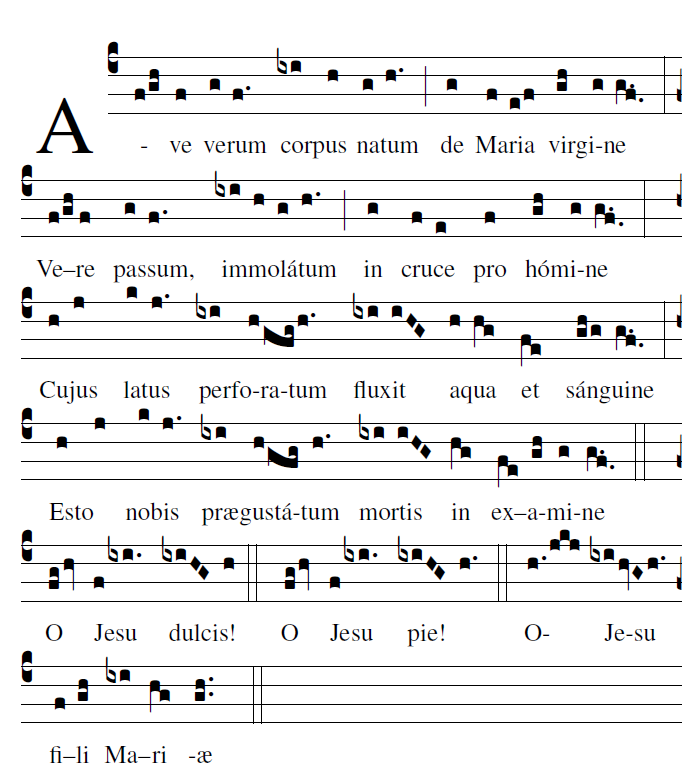         RECESSIONAL HYMN:     “Christ be Our Light ”THIRD  SUNDAYin ORDINARY TIME   YEAR B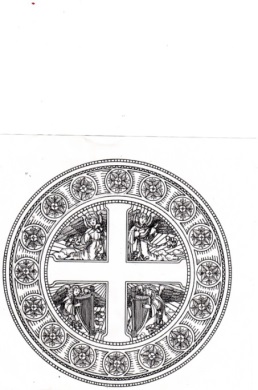 The Lord Have Mercy, Glory to God, Holy and Lamb of  God arefound on the TODAY”S  MISSAL   MUSIC ISSUE Chant Mass 844ENTRANCE ANTIPHON:                                                                  SIMPLE ENGLISH PROPERS                                                                       ADAM BARTLETT  © CMAA.COM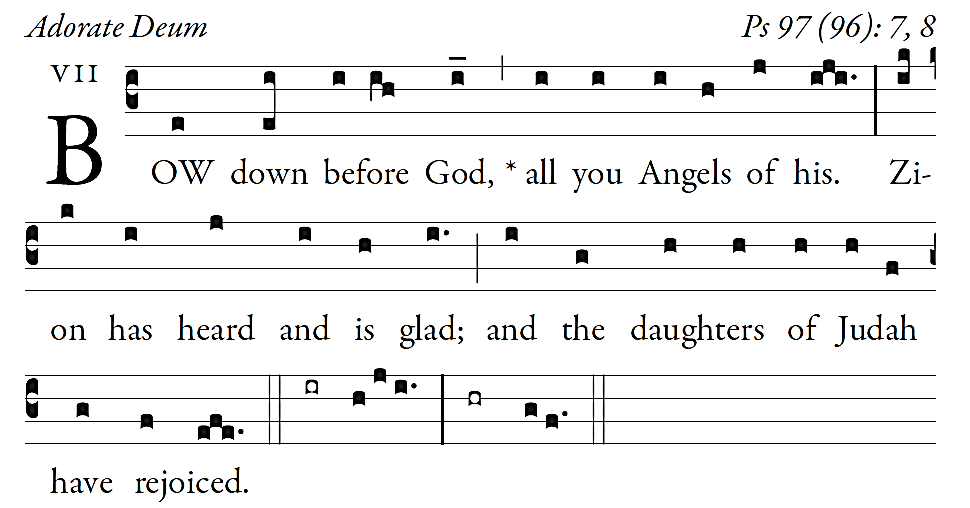 The heavens declare the glory of God, and the firmament proclaims the work of his hands. Day unto day conveys the message, and night unto night imparts the knowledge.No speech, no word, whose voice goes unheeded; their sound goes forth through all the earth, their message to the utmost bounds of the world.There he has placed a tent for the sun; it comes forth like a bridegroom coming from his tent, rejoices like a champion to run his course.OFFERTORY HYMN: “Of the Fathers Love Begotten”COMMUNION ANTIPHON:          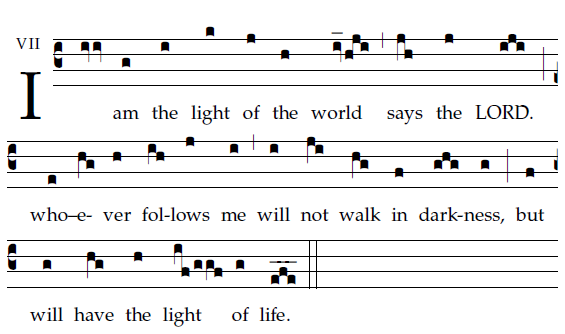 Fr, Columba Kelly © St. Meinrad Archabbey Your mercy, LORD, reaches to heaven, your truth to the clouds. Your justice is like God’s mountains; like the great deep, your justice. Both man and beast you save, O LORD.How precious is your mercy, O God! The children of men seek shelter in the shadow of your wings.They feast on the riches of your house; you give them drink from the stream of your delight. 1For with you is the fountain of life, and in your light we see light.1Maintain your mercy for those who know you, your saving justice to upright hearts. 1Let the foot of the proud not tread on me nor the hand of the wicked drive me out. whom should I dread?